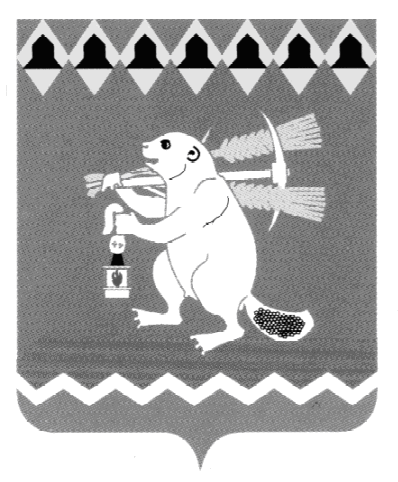 Администрация Артемовского городского округа ПОСТАНОВЛЕНИЕот 10.02.2020                                                                                           № 150-ПАО внесении изменений в Порядок осуществления мониторинга и контроля реализации документов стратегического планирования в Артемовском городском округеВ целях приведения в соответствие с требованиями Руководства по формированию уведомления для регистрации документа стратегического планирования и по функционалу мониторинга и контроля реализации документов в ГАС «Управление» в соответствии с Федеральными законами от 06 октября 2003 года № 131-ФЗ «Об общих принципах организации местного самоуправления в Российской Федерации», от 28 июня 2014 года № 172-ФЗ «О стратегическом планировании в Российской Федерации», Положением о государственной автоматизированной информационной системе «Управление», утвержденным Постановлением Правительства Российской Федерации от 25.12.2009 № 1088, руководствуясь статьей 31 Устава Артемовского городского округа,  ПОСТАНОВЛЯЮ:           1. Внести в Порядок осуществления мониторинга и контроля реализации документов стратегического планирования в Артемовском городском округе (далее – Порядок мониторинга), утвержденный постановлением Администрации Артемовского городского округа от 31.05.2019 № 604-ПА, следующие изменения:1.1 пункт 6 Порядка мониторинга дополнить вторым абзацем следующего содержания:«Перечень документов стратегического планирования и ответственных за их разработку и реализацию прилагается (Приложение № 2).»;1.2 изложить главу 4 Порядка мониторинга в следующей редакции:«Глава 4. Регистрация и мониторинг документов стратегического планирования в Государственной автоматизированной информационной системе «Управление»13. Документы стратегического планирования Артемовского городского округа размещаются в Государственной автоматизированной информационной системе «Управление» (далее - ГАСУ) в целях ведения реестра и государственной регистрации.14. Основанием для регистрации документа стратегического планирования и внесения записи о нем в реестр являются:а) утверждение (одобрение) документа стратегического планирования или внесение в него изменений;б) прекращение действия документа стратегического планирования.15. Ответственным за размещение документов стратегического планирования Артемовского городского округа в ГАСУ является отдел экономики.16. Ответственные за разработку, корректировку и мониторинг реализации документов стратегического планирования Артемовского городского округа направляют в отдел экономики:1) при утверждении (одобрении) документа стратегического планирования не позднее 10 рабочих дней со дня принятия муниципального нормативного правового акта:- один файл c расширением в формате «.pdf», содержащий в отсканированном виде копию муниципального нормативного правового акта об утверждении (одобрении) документа стратегического планирования, заверенного надлежащим образом; - один файл с расширением «.docx», содержащий полный текст документа стратегического планирования, а также приложения к нему в случае их наличия;2) при внесении изменений в документ стратегического планирования не позднее 10 рабочих дней со дня принятия муниципального нормативного правового акта:- один файл c расширением в формате «.pdf», содержащий в отсканированном виде копию муниципального нормативного правового акта о внесении изменений в документ стратегического планирования, заверенного надлежащим образом; - один файл с расширением «.docx», содержащий актуальный полный текст документа стратегического планирования (со всеми внесенными изменениями), а также приложения к нему в случае их наличия;3) при утрате силы документа стратегического планирования не позднее 10 рабочих дней со дня принятия муниципального нормативного правового акта - один файл c расширением в формате «.pdf», содержащий в отсканированном виде копию муниципального нормативного правового акта, заверенного надлежащим образом. В случае отсутствия отдельного муниципального нормативного правового акта о признании документа, утратившим силу, необходимо прикрепить акт, которым вводится в действие новый документ стратегического планирования; 4) при проведении мониторинга документов стратегического планирования позднее 01 марта года, следующего за отчетным:- один файл с расширением «.docx», содержащий информацию о достижении значений целевых показателей реализации документов стратегического планирования по итогам года (Приложение № 1);- один файл с расширением «.docx», содержащий данные по ресурсному обеспечению документа стратегического планирования (Приложение № 3);- один или несколько файлов, с расширением «.docx», «.xlsx», содержащий отчет (доклад) о реализации документа стратегического планирования.».1.3 изложить Приложение № 1 «Отчет о достигнутых значениях целевых показателей реализации документа стратегического планирования» к Порядку мониторинга в следующей редакции (Приложение 1);1.4 дополнить Порядок мониторинга Приложением № 2 «Перечень документов стратегического планирования и ответственных за их разработку и реализацию» (Приложение 2);1.5 дополнить Порядок мониторинга Приложением № 3 «Данные по ресурсному обеспечению документа стратегического планирования» (Приложение 3).2. Постановление опубликовать в газете «Артемовский рабочий», разместить на Официальном портале правовой информации Артемовского городского округа (www.артемовский-право.рф) и на официальном сайте Артемовского городского округа в информационно-телекоммуникационной сети «Интернет».3. Контроль за исполнением постановления возложить на первого заместителя главы Администрации Артемовского городского округа 
Черемных Н.А.Глава Артемовского городского округа                                    А.В. СамочерновПриложение 1к постановлению Администрации Артемовского городского округа от 10.02.2020 № 150-ПАПриложение № 1к Порядку осуществления мониторинга и контроля реализации документов стратегического планирования в Артемовском городском округеОтчет о достигнутых значениях целевых показателей реализациидокумента стратегического планирования________________________________________________________наименование документа стратегического планированияза ________год1 Фактические значения целевого показателя указывается с использованием целых чисел, чисел с десятичными знаками.В случае, если какой-то из заложенных в документ целевых показателей не подвергался мониторингу в определенный отчетный период, в соответствующем поле необходимо оставить пустоту и указать соответствующий комментарий.2 В случае недостижения целевого значения показателя необходимо в столбце «Комментарии» указать причины негативного отклонения от запланированного значения показателя.В случае перевыполнения целевого значения показателя необходимо в столбце «Комментарии» соответствующего отчетного года коротко описать принятые управленческие решения, позволившие добиться наилучших результатов. Данная информация собирается в целях выявления «лучших практик» и формирования эффективной системы обмена такими практиками в сфере стратегического планирования.Ответственный за разработку и реализацию документа стратегического планирования                                         ____________        __________________                                                                                          (подпись)                                     (Ф.И.О.)Приложение 2к постановлению Администрации Артемовского городского округа от 10.02.2020 № 150-ПАПриложение № 2к Порядку осуществления мониторинга и контроля реализации документов стратегического планирования в Артемовском городском округеПеречень документов стратегического планирования и ответственных за их разработку и реализациюПриложение 3к постановлению Администрации Артемовского городского округа от 10.02.2020 № 150-ПАПриложение № 3к Порядку осуществления мониторинга и контроля реализации документов стратегического планирования в Артемовском городском округеДанные по ресурсному обеспечению документа стратегического планирования________________________________________________________(наименование документа стратегического планирования)При заполнении значений допустимо использование целых чисел, чисел с десятичными знаками. Ресурсное обеспечение необходимо указать в целом по документу в разрезе следующих источников финансирования:- Бюджет муниципального образования с учетом полученных межбюджетных трансфертов и средств внебюджетных фондов – по данной строке указывается итоговая сумма по документу (кроме внебюджетных источников средств);- Полученные МБТ из ФБ – по данной строке учитываются межбюджетные трансферты, полученные из федерального бюджета (данная сумма является справочной и не включается в подсчет строки ИТОГО по форме);- Внебюджетные источники – по данной строке учитываются суммы, которые не относятся к бюджетным средствам и средствам внебюджетных фондов.№ п/пЦелевой показательЕдиницаизмеренияЗначение целевого показателя1Значение целевого показателя1Комментарии2 № п/пЦелевой показательЕдиницаизмеренияпланфакт123…№ п/пНаименование документа стратегического планированияОтветственный за разработку и реализацию1Муниципальная программа «Реализация вопросов местного значения и переданных государственных полномочий в Артемовском городском округе на период до 2022 года»отдел экономики, инвестиций и развития Администрации Артемовского городского округа (Кириллова О.С.)1.1Подпрограмма 1. «Реализация отдельных вопросов местного значения и переданных государственных полномочий на территории Артемовского городского округа»отдел экономики, инвестиций и развития Администрации Артемовского городского округа (Кириллова О.С.)1.2Подпрограмма 2. «Социальная поддержка населения Артемовского городского округа»отдел по учету и отчетности Администрации Артемовского городского округа (Макарова М.А.)1.3Подпрограмма 3. «Обеспечение условий для развития массовой физической культуры и спорта»отдел по физической культуре и спорту Администрации Артемовского городского округа (Скутина А.Б.)1.4Подпрограмма 4. «Организация и осуществление мероприятий по работе с детьми и молодежью на территории Артемовского городского округа»отдел по работе с детьми и молодежью Администрации Артемовского городского округа (Лесовских Н.П.)1.5Подпрограмма 5. «Совершенствование системы гражданской обороны, защиты населения и территорий от чрезвычайных ситуаций природного и техногенного характера, обеспечения пожарной безопасности и охраны общественного порядка на территории Артемовского городского округа»отдел по делам гражданской обороны, чрезвычайным ситуациям, пожарной безопасности и мобилизационной подготовке Администрации Артемовского городского округа(Никонов А.С.);Отдел Министерства внутренних дел России по Артемовскому району(Аленников Н.А.)(по согласованию)1.6Подпрограмма 6. «Развитие градостроительной деятельности на территории Артемовского городского округа»Комитет по архитектуре и градостроительству Артемовского городского округа (Булатова Н.В.)1.7Подпрограмма 7. «Обеспечение развития архивного дела в Артемовском городском округе»Муниципальное бюджетное учреждение Артемовского городского округа «Центр архивной документации» (Коваленко В.К.)1.8Подпрограмма 8. «Обеспечение реализации муниципальной программы»отдел по учету и отчетности Администрации Артемовского городского округа(Макарова М.А.)2Муниципальная программа «Развитие системы образования Артемовского городского округа на период 2019-2024 годов»Управление образования Артемовского городского округа (Багдасарян Н.В.)3Муниципальная программа «Развитие культуры на территории Артемовского городского округа до 2024 года»Управление культуры Администрации Артемовского городского округа (Сахарова Е.Б.)4Муниципальная программа «Управление муниципальными финансами Артемовского городского округа до 2024 года»Финансовое управление Администрации Артемовского городского округа (Бачурина О.Г.)5Муниципальная программа «Формирование законопослушного поведения участников дорожного движения на территории Артемовского городского округа на период 2019-2024 годов»Управление образования Артемовского городского округа (Багдасарян Н.В.)6Муниципальная программа «Содействие развитию малого и среднего предпринимательства и туризма в Артемовском городском округе на период до 2022 года»отдел экономики, инвестиций и развития Администрации Артемовского городского округа (Кириллова О.С.)7Муниципальная программа «Развитие жилищно-коммунального хозяйства и повышение энергетической эффективности в Артемовском городском округе до 2022 года»Управление по городскому хозяйству и жилью Администрации (Миронов А.И.)8Муниципальная программа «Формирование современной городской среды в Артемовском городском округе до 2024 года»Управление по городскому хозяйству и жилью Администрации(Миронов А.И.)9Муниципальная программа «Обеспечение жильем отдельных категорий граждан на территории Артемовского городского округа на 2019-2024 годы»Управление по городскому хозяйству и жилью Администрации(Миронов А.И.)10Муниципальная программа «Развитие дорожного хозяйства, благоустройства и обеспечение экологической безопасности Артемовского городского округа до 2022 года»МКУ Артемовского городского округа «Жилкомстрой»(Шуклин А.Ю.)11Муниципальная программа «Реализация приоритетных проектов в строительном комплексе Артемовского городского округа до 2022 года»МКУ Артемовского городского округа «Жилкомстрой»(Шуклин А.Ю.)12Муниципальная программа «Управление муниципальным имуществом и земельными ресурсами Артемовского городского округа на 2019-2024 годы»Комитет по управлению муниципальным имуществом Артемовского городского округа (Юсупова В.А.)13Муниципальная программа «Профилактика экстремизма и терроризма на территории Артемовского городского округа на 2019-2024 годы»отдел по работе с детьми и молодежью Администрации Артемовского городского округа (Лесовских Н.П.)14Стратегия социально-экономического развития Артемовского городского округа отдел экономики, инвестиций и развития Администрации Артемовского городского округа (Кириллова О.С.)15План мероприятий по реализации Стратегии социально-экономического развития Артемовского городского округаотдел экономики, инвестиций и развития Администрации Артемовского городского округа (Кириллова О.С.)16Бюджетный прогноз Артемовского городского округа на долгосрочный периодФинансовое управление Администрации Артемовского городского округа (Бачурина О.Г.)17Прогноз социально-экономического развития Артемовского городского округа на долгосрочный периодотдел экономики, инвестиций и развития Администрации Артемовского городского округа (Кириллова О.С.)Источник финансиро-ванияФункциональ-ная классифика-ция расходовПредусмотрено решением о бюджете, тыс. руб.Предусмотрено документом (план), тыс. руб.Кассовое исполнение (факт), тыс. руб.ИТОГО: